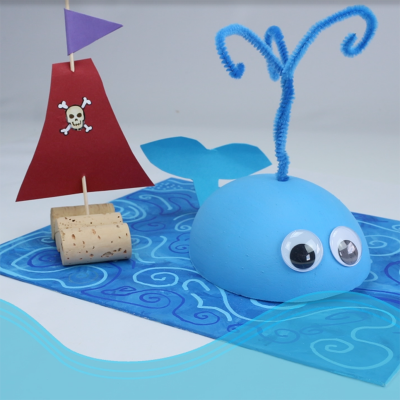 Une activité de collage à faire avec les enfants :Vous cherchez une idée d'activité sur le thème de la mer et qui incite au voyage ?Que diriez - vous de réaliser un collage avec une baleine en polystyrène et un petit beateau de pirate en bouchons de liège. Une activité très facile à faire avec les enfants pour reconstituer un décor marin.Comment réaliser la baleine et le bateau en bouchons de liège ?Etape 1 : Fournitures- un carton entoilé 24 x 30 cm- un demi oeuf en polystyrène (15 x 11 cm)- de la peinture acrylique et un pinceau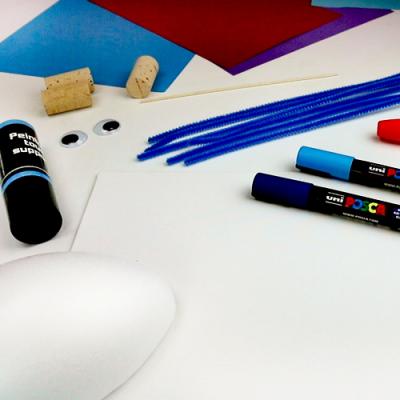 - des marqueurs Posca- 2 yeux mobiles Ø 2.5 cm- 3 chenilles bleues (longueur : 30 cm)- de la colle forte blanche- des cartes fortes colorées- 3 bouchons en liège- une pique à brochette en bois- des gommettesEtape 2 : PeindreSur un carton entoilé, peindre avec différentes teintes de bleus pour avoir un motif "océan".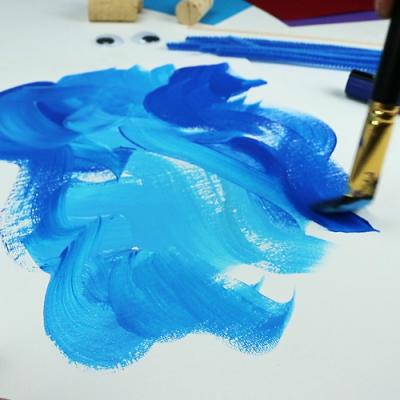 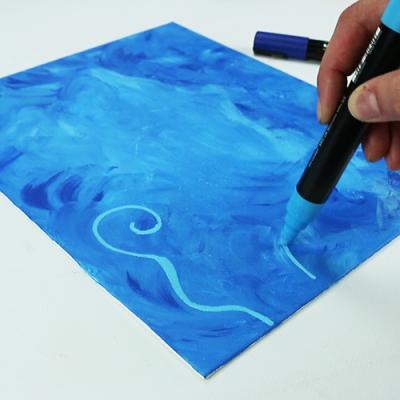 Etape 3 : DécorerUne fois sec, décorer le carton entoilé avec des stylos peintures.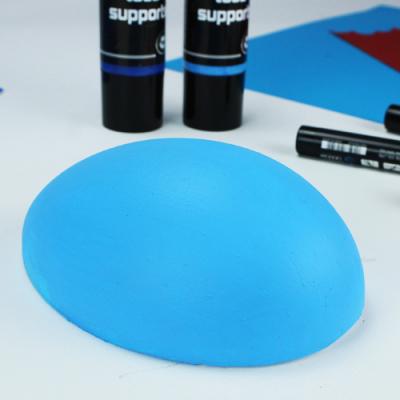 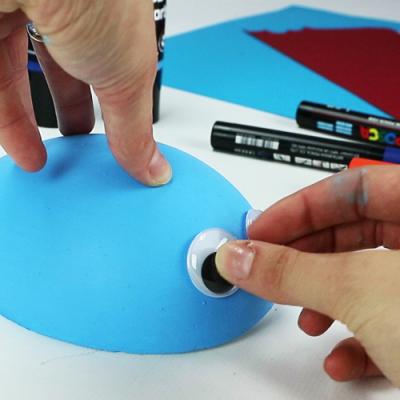 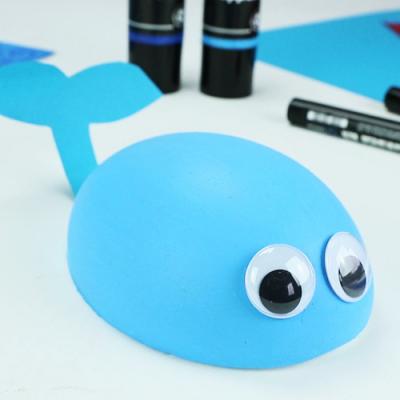 Etape 4 : PeindrePour faire la baleine, peindre un demi-oeuf en polystyrène avec de la peinture acrylique bleu.Etape 5 : DécorerDécorer la baleine avec des yeux mobiles.Etape 6 : DécorerDessiner et découper la queue de la baleine sur une carte forte bleu, puis la coller en dessous du demi-oeuf en polystyrène.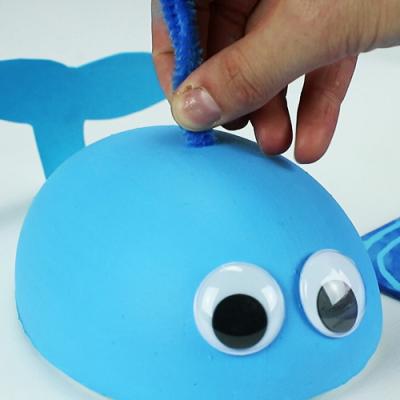 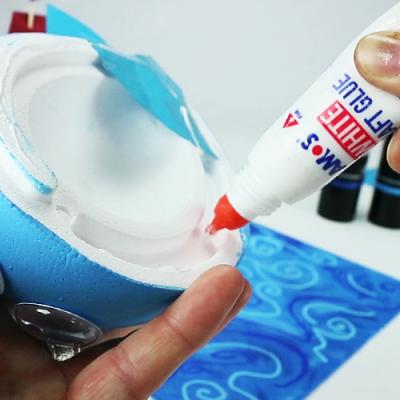 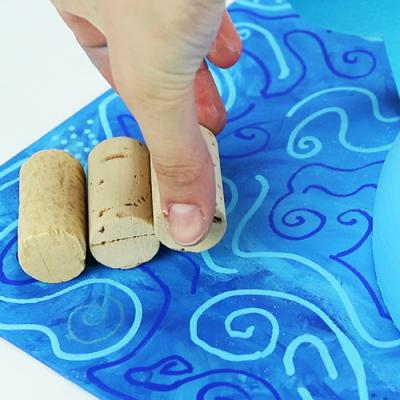 Etape 7 : DécorerContinuer de décorer la baleine en y insérant 3 chenilles bleues sur le dessus. Les torsader ensemble et courber le bout des chenilles.Etape 8 : CollerAppliquer de la colle sur le dessous de la baleine, puis la coller sur le carton entoilé.Etape 9 : CollerPour faire le bateau, coller 3 bouchons en liège ensemble, puis le coller sur le carton entoilé.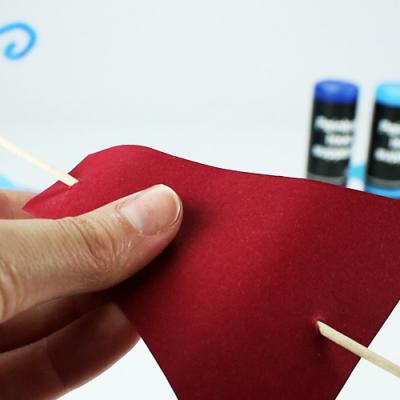 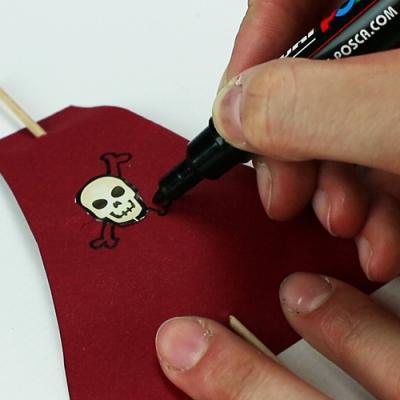 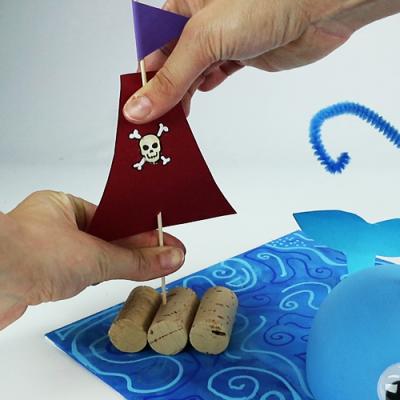 Etape 10 : Réaliser la toile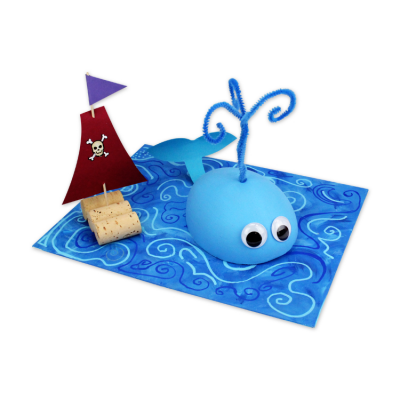 Pour réaliser la toile du bateau, découper un morceau de carte forte en forme de toile, puis insérer un pique en bois à travers.Etape 11 : DécorerDécorer la voile à l'aide de gommette et de marqueurs.Etape 12 : InsérerPour terminer insérer le pique en bois dans le bouchon du milieu.Etape 13 : RésultatUn beau collage sur le thème de la mer facile à faire !